В 2020 году отмечается 75-я годовщина окончания Второй мировой войны и победы над нацизмом. Во многих государствах мира планировалось провести масштабные публичные мероприятия в связи с юбилеем. Особенно широкое празднование планировалось в Российской Федерации и ряде стран СНГ, где в первую очередь отмечается 75-летие Победы советского народа в Великой Отечественной войне. Кульминацией торжеств должны были стать военный парад, бессмертный полк и салют в День Победы 9 мая 2020 года.Однако, ввиду пандемии коронавирусной инфекции COVID-19, в порядок празднования внесены существенные изменения.Именно поэтому в детском саду была заранее спланирована акция «Мы память бережно храним», стартовавшая 9 апреля.А её инициатором и идейным вдохновителем стала педагог  Коршунова Наталья Григорьевна.Именно она придумала девиз: «75 открыток к 75-летию Победы!».Изготовленные сувениры сделаны с большим уважением к ветеранам войны и труженикам тыла, переданы руководителям организаций нашего города:Администрация Арамильского городского округаОтдел образования Арамильского городского округаАрамильская центральная городская библиотекаМБУК «Музей города Армиль»АО «Арамильский авиационный ремонтный завод»Открытки будут вручены по назначению.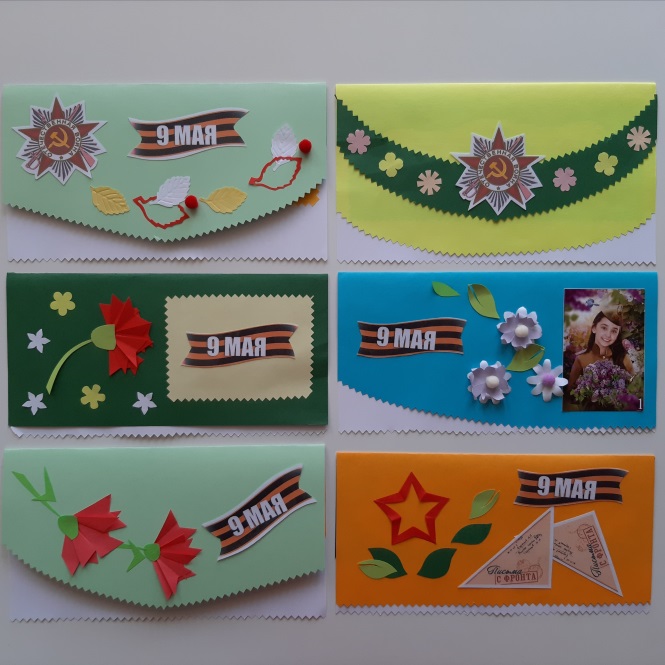 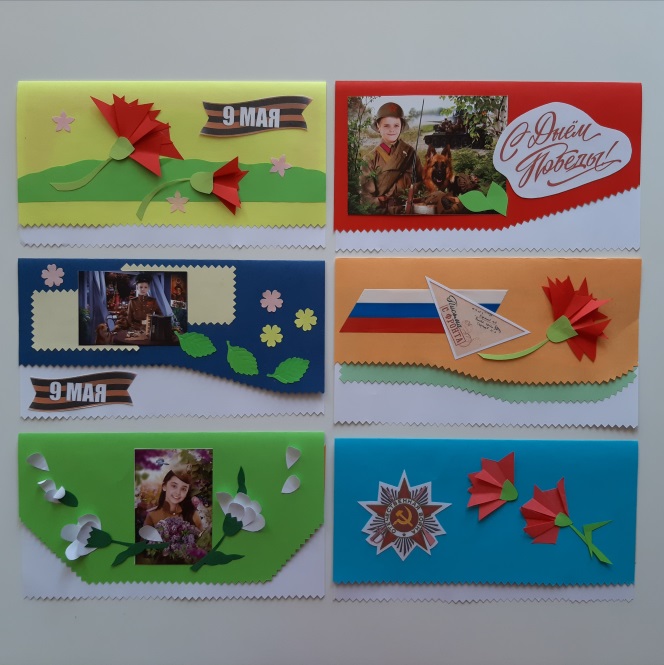 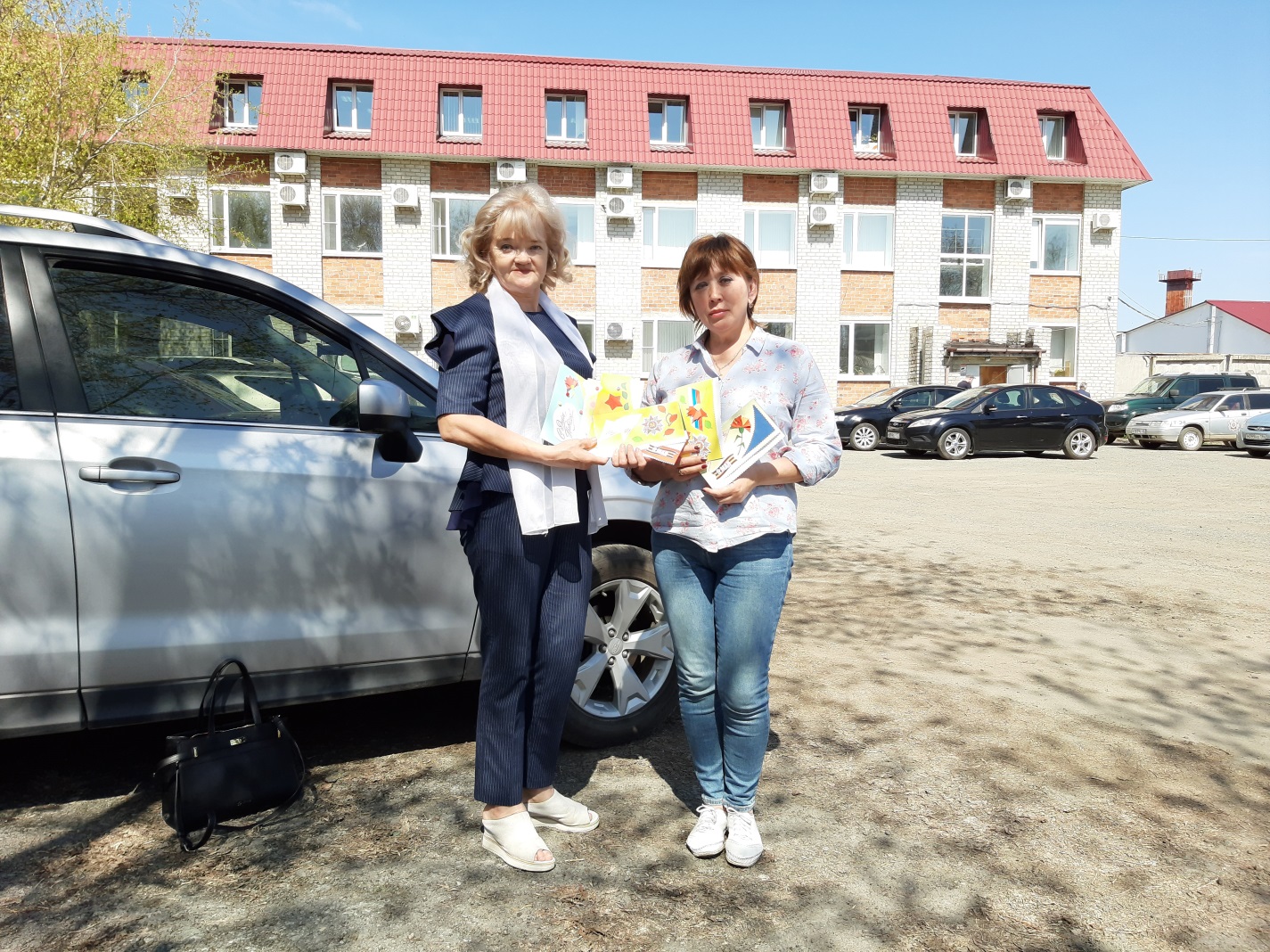 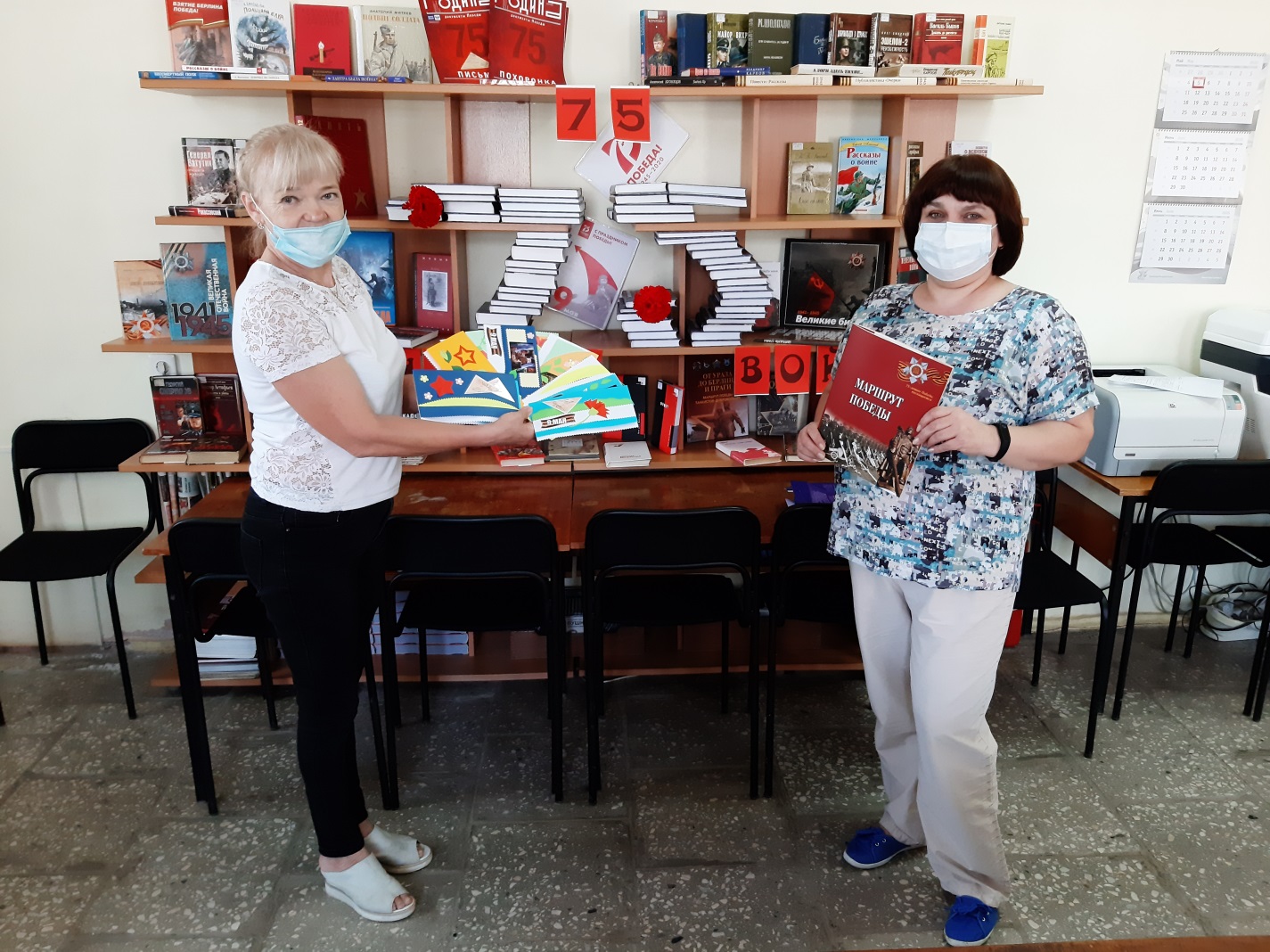 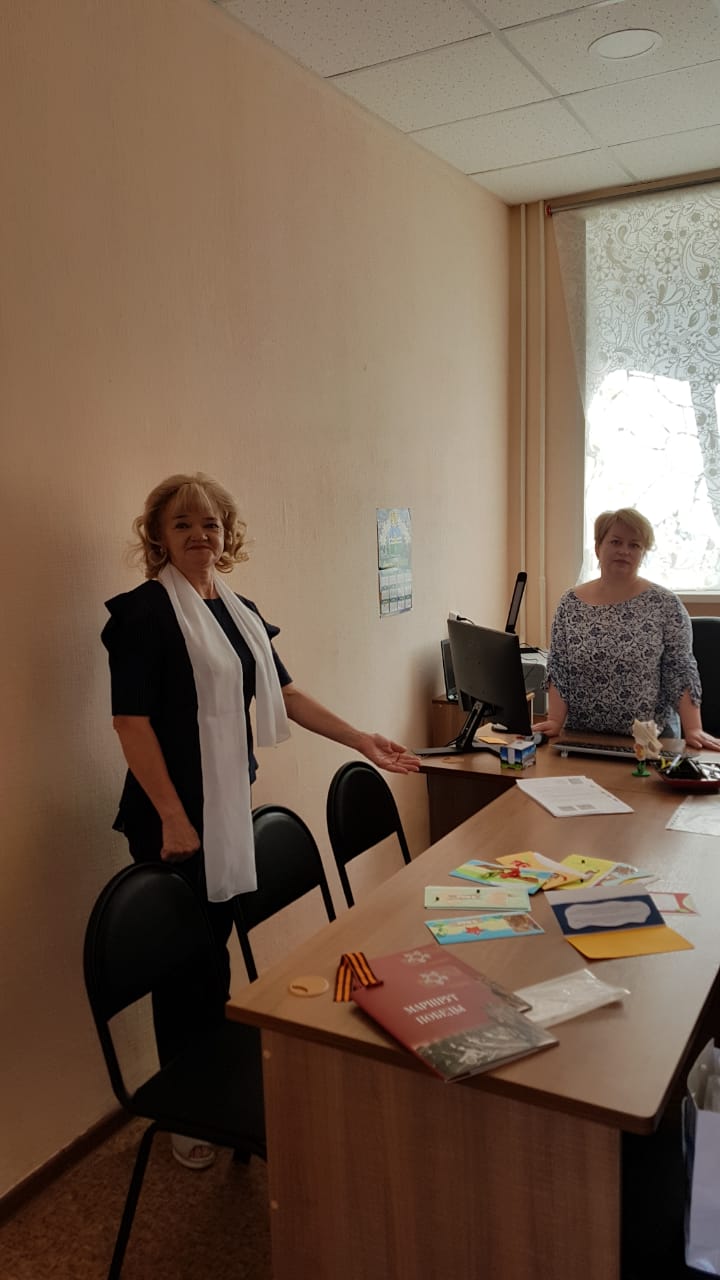 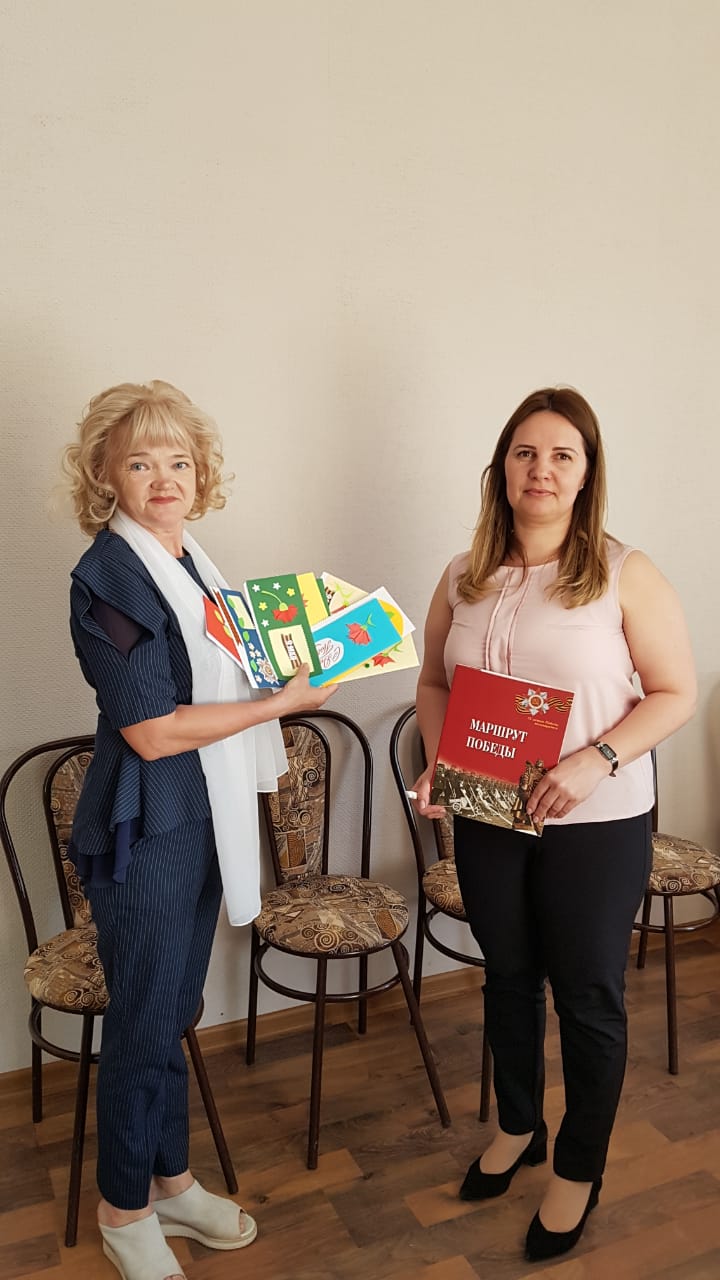 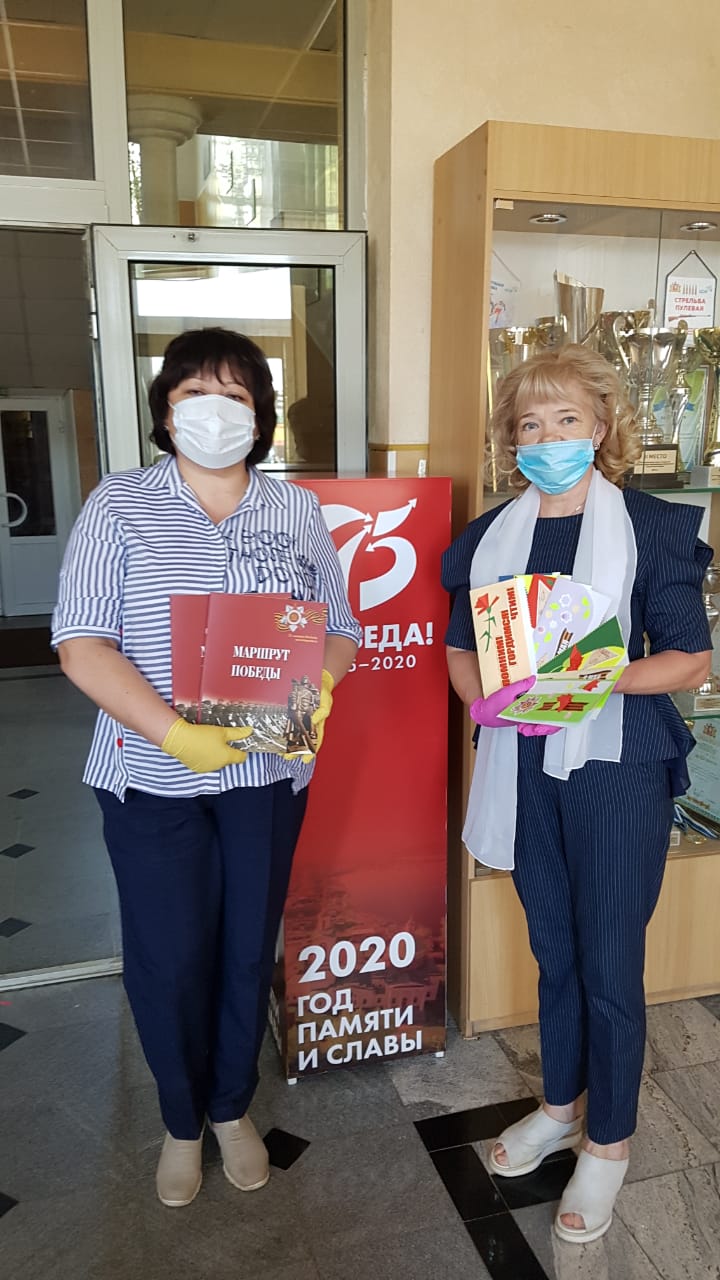 